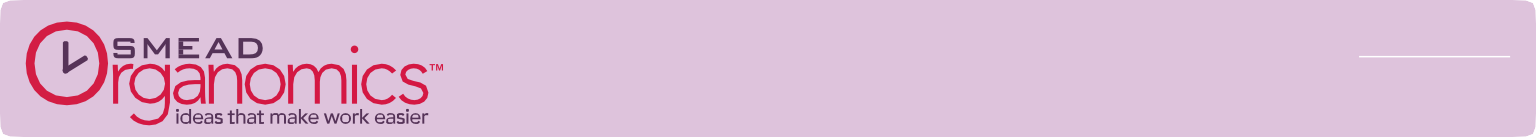 Kitchen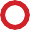 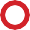 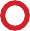 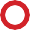 M T W T F S SLiving RoomM T W T F S S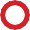 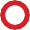 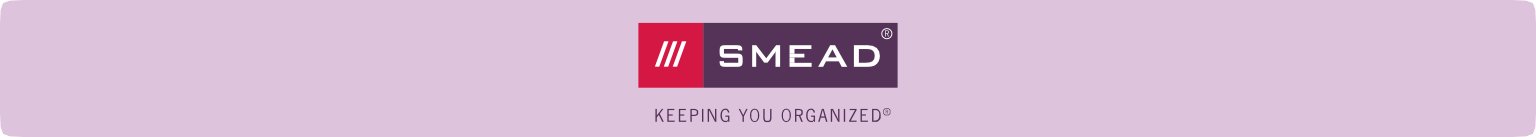 